Pesquisa e investigação sobre a Dieta MediterrânicaApresentamos fotos do nosso caderno de apontamentos com a pesquisa realizada.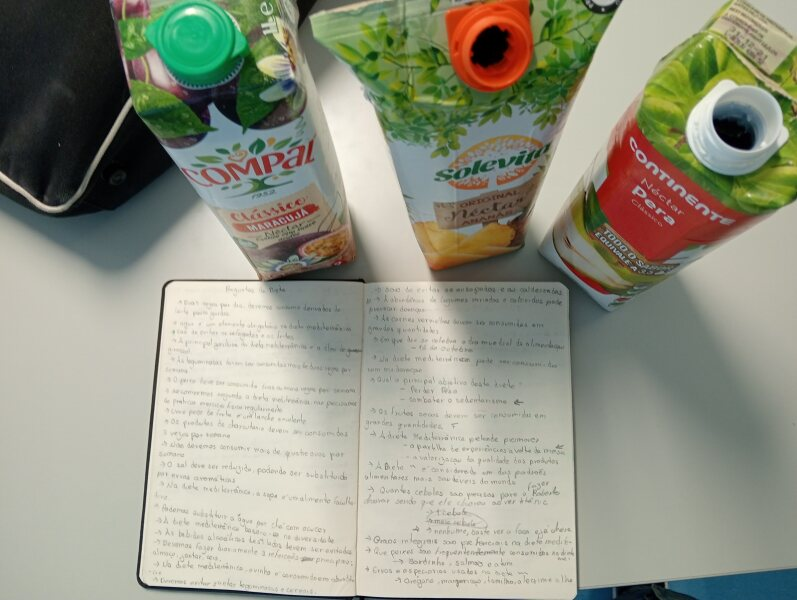 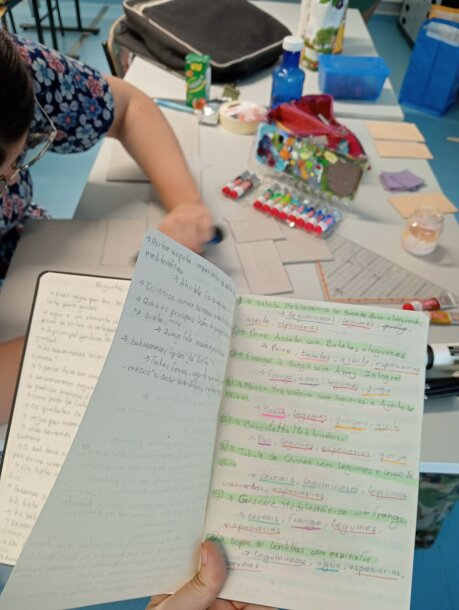 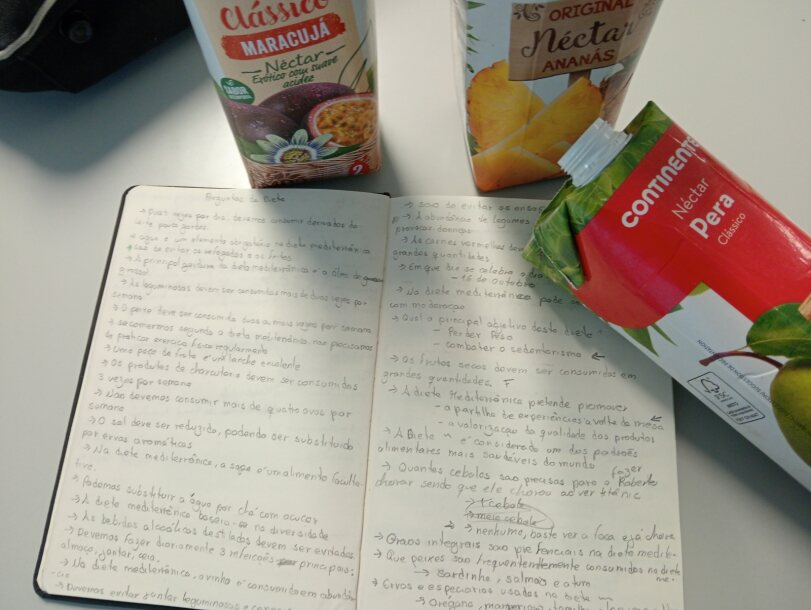 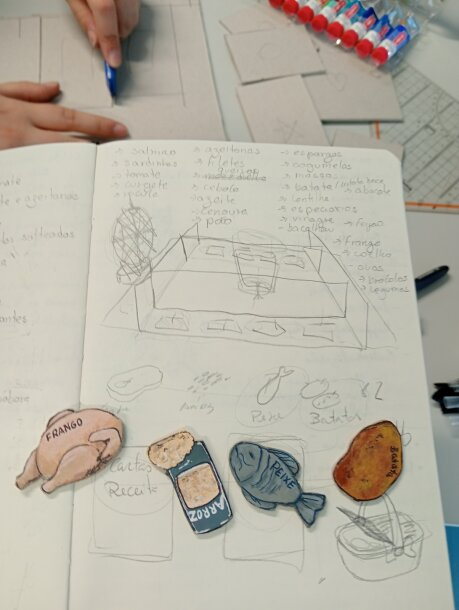 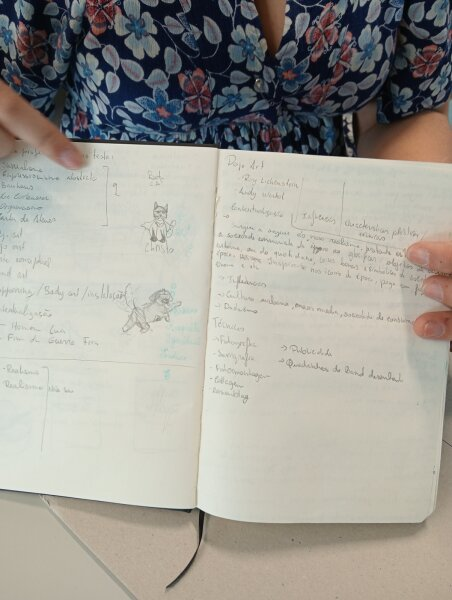 